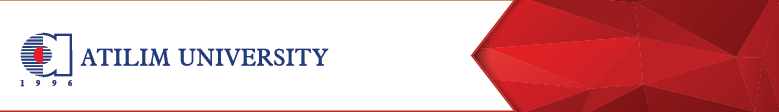  Selen Yorulmaz ÖzsümerInstructor of Fashion & Textile DesignAtilim UniversityDepartment of Textile & Fashion Design 06830 Incek, Golbasi, Ankara/TURKEY   selen.yorulmazozsumer@parttime.atilim.edu.tr 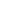 Tel: +90 312 586 86 00PERSONALEDUCATIONACADEMIC POSITIONS  COURSES GIVEN   RESEARCH INTERESTSINTERNATIONAL PARTICIPATIONDate of Birth 07.03.1992Place of Birth Istanbul2015-2018 Bahcesehir University, Industrial Design & Innovation Management, M.Sc.2010-2015 Bahcesehir University, Industrial Design, B.S.2013-2014 Bahcesehir Universitat Berlin (Exchange)02/2021Instructor, Department of Department of Textile & Fashion Design, Atilim University, TurkeyYearCourse2021Spring SemesterMTT482 Fashion Marketing2021Spring SemesterMTT432 Product Presentation Techniques1Fashion Marketing2Innovation Management3Bag Design and Production4Brand Management                2013University of Applied Sciences Salzburg, FH Salzburg, Austria.2012Syracuse University, Florence, Italy.2011University Arts London, Centrals Saint Martins, London, UK.